PROGRAMAÇÃO DE 28 ª SEMANA DE ARTE E CULTURA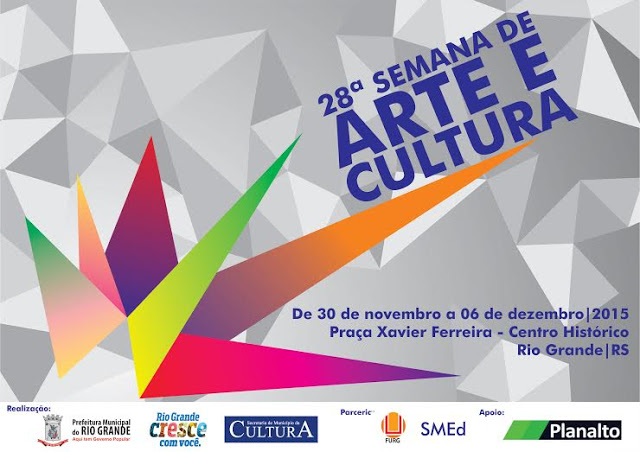 PROGRAMAÇÃO 28ª SEMANA DE ARTE E CULTURA30/11SEGUNDA15hAbertura 28ª Semana de Arte e CulturaLargo Barbosa Coelho30/11SEGUNDA15hExposição “Retoques”Fototeca Municipal Ricardo Giovannini30/11SEGUNDA16hShow Gabriel HernandezLargo Barbosa Coelho30/11SEGUNDA17h30Abertura IV Semana Municipal de CapoeiraLargo Barbosa Coelho30/11SEGUNDA18hAbertura Festival “Nas Ondas do Jazz”Trio ColumbiaGelson OliveiraLargo Barbosa Coelho30/11SEGUNDA19hRecital de piano- GIANCARLO CRIVELLAROSala Multiuso-Prefeitura Municipal30/11SEGUNDA19h30Geribanda - Movimento de Arte Colaborativo / DAC-FURGComemoração aos 125 anos da Banda RossiniDandô - Circuito de Música Dércio MarquesArtista convidado: Amauri Falabela, Campinas - SP.Artista anfitrião: Banda RossiniSede da Banda Rossini, Rua Zalony, 2491º/12TERÇADas 9h às 21hFLIRG- Festa Literária do Rio Grande/Feira do LivroLargo Barbosa Coelho1º/12TERÇA14hAbertura da exposição Plataforma HQSala Multiuso-Prefeitura Municipal1º/12TERÇA14hAtividades SMEd-Mostra de dança escolar/Sarau LiterárioLargo Barbosa Coelho1º/12TERÇA14hVaral Fotográfico Coletivo.“O tempo não para.”Largo Barbosa Coelho1º/12TERÇA15hOficina Literária Maremundo-Projeto Mundo MoinhoFototeca Municipal Ricardo Giovannini1º/12TERÇA15h30Oficina Plataforma HQSala Multiuso-Prefeitura Municipal1º/12TERÇA16hGeribanda - Movimento de Arte Colaborativo / DAC-FURGIII Mostra Cultural sobre Diversidade Sexual e de GêneroCIDEC-Sul / FURG1º/12TERÇA18hFestival “Nas Ondas do Jazz”Gilberto OliveiraSimplesmente ElisLargo Barbosa Coelho2/12QUARTADas 9h às 21hFLIRG- Festa Literária do Rio Grande/Feira do LivroLargo Barbosa Coelho2/12QUARTA14hAtividades SMEd-Mostra de dança escolar/Sarau LiterárioLargo Barbosa Coelho2/12QUARTA15hOficina Literária Maremundo-Projeto Mundo MoinhoFototeca Municipal Ricardo Giovannini2/12QUARTA17h30Oficina de Capoeira-Mestre Saci e Mestre SetentaPraça Xavier Ferreira2/12QUARTA18hFestival “Nas Ondas do Jazz”Beto FederalGambonaLargo Barbosa Coelho2/12QUARTA21hGeribanda - Movimento de Arte Colaborativo / DAC-FURGEspetáculo Mistérios e OrigensMovimento Coral da FURGCIDEC-Sul / FURG2/12QUARTA19hSemana Municipal da Música-OficinaSobrado dos Azulejos3/12QUINTADas 9h às 21hFLIRG- Festa Literária do Rio Grande/Feira do LivroLargo Barbosa Coelho3/12QUINTA13h3014hRoterio Histórico Cultural com o Arquiteto Oscar Décio carneiroAtividades SMEd-Mostra do Mais EducaçãoCentro HistóricoLargo Barbosa Coelho3/12QUINTA14h30Geribanda - Movimento de Arte Colaborativo / DAC-FURGApresentação Cultural do Movimento Coral da FURGCIDEC-Sul / FURG3/12QUINTA15h15h:30Aulão e Roda de Capoeira-Mestre EsquiloLargo Barbosa Coelho3/12QUINTA15h15h:30Oficina Literária Maremundo-Projeto Mundo MoinhoOficina de Moldes VazadosFototeca Municipal Ricardo Giovannini3/12QUINTA18hFestival “Nas Ondas do Jazz”Leonardo BulcãoKiaiLargo Barbosa Coelho3/12QUINTA19hSemana Municipal da Música-OficinaSobrado dos Azulejos3/12QUINTA21hGeribanda - Movimento de Arte Colaborativo / DAC-FURGApresentação da Big Band da FURGLargo Barbosa Coelho4/12SEXTADas 9h às 21hFLIRG- Festa Literária do Rio Grande/Feira do LivroLargo Barbosa Coelho4/12SEXTA14hGeribanda - Movimento de Arte Colaborativo / DAC-FURGSeminário: Economia da Cultura & Cultura VivaFURG4/12SEXTA14hApresentação Cia Teatro do SolLargo Barbosa Coelho4/12SEXTA15h30Show Goiaba de CasaLargo Barbosa Coelho4/12SEXTA18hFestival “Nas Ondas do Jazz”Zé CaradípiaMarco AraújoLargo Barbosa Coelho4/12SEXTA19hSemana Municipal da Música-OficinaSobrado dos Azulejos5/12SÁBADODas 9h às 21hFLIRG- Festa Literária do Rio Grande/Feira do LivroLargo Barbosa Coelho5/12SÁBADO10hGeribanda - Movimento de Arte Colaborativo / DAC-FURGSeminário: Economia da Cultura & Cultura VivaFURG5/12SÁBADO10hQuitanda CulturalPraça Xavier Ferreira5/12SÁBADO14hShow Create!Largo Barbosa Coelho5/12SÁBADO15h30Show SupercáusticaLargo Barbosa Coelho5/12SÁBADO16hRoda de Capoeira Berimbau de OuroPraça Xavier Ferreira5/12SÁBADO16h2º Cantando na Primavera-Encontro de CoraisSala Multiuso -PMRG5/12SÁBADO18hFestival “Nas Ondas do Jazz”Luis Mauro ViannaCrazynessLargo Barbosa Coelho6/12DOMINGODas 9h às 21hFLIRG- Festa Literária do Rio Grande/Feira do LivroLargo Barbosa Coelho6/12DOMINGO10hGeribanda - Movimento de Arte Colaborativo / DAC-FURGSeminário: Economia da Cultura & Cultura VivaTenda da DiversidadePraça Xavier Ferreira6/12DOMINGO10hQuitanda CulturalPraça Xavier Ferreira6/12DOMINGO12hConfraternização Associação Zumbi dos PalmaresSINDIFERTIL6/12DOMINGO14hGeribanda - Movimento de Arte Colaborativo / DAC-FURGMostra da Rede de Pontos de Cultura da FURGLargo Barbosa Coelho6/12DOMINGO18hFestival “Nas Ondas do Jazz”Ary PiassarolloQuarteto da PesadaLargo Barbosa Coelho6/12DOMINGO21hGeribanda - Movimento de Arte Colaborativo / DAC-FURGEncerramento do Seminário: Economia da Cultura & Cultura VivaEspetáculo Yabhás Rainhas, Mães... GuerreirasCIDEC-Sul / FURG